VSTUPNÍ ČÁSTNázev moduluElektroinstalace v občanské a bytové výstavběKód modulu26-m-3/AB12Typ vzděláváníOdborné vzděláváníTyp moduluodborný teoretickýVyužitelnost vzdělávacího moduluKategorie dosaženého vzděláníH (EQF úroveň 3)L0 (EQF úroveň 4)Skupiny oborů26 - Elektrotechnika, telekomunikační a výpočetní technikaKomplexní úlohaInstalační zóny v koupelnách a umývacím prostoruObory vzdělání - poznámky26-51-H/01 Elektrikář26-51-H/02 Elektrikář - silnoproud26-41-L/01 Mechanik elektrotechnikDélka modulu (počet hodin)12Poznámka k délce moduluPlatnost modulu od30. 04. 2020Platnost modulu doVstupní předpokladyÚspěšné absolvování Elektrotechnického základu (obory L) nebo Elektrotechniky (obory H).JÁDRO MODULUCharakteristika moduluCílem modulu je osvojení znalostí a dovedností žáky v oblastech ukládání elektrického vedení, světelných a zásuvkových obvodech, ve způsobech uložení kabelů a vodičů, s instalací v prostorách s vanou nebo sprchou, umývacího prostoru a orientací v normách ČSN.Očekávané výsledky učeníOdborné kompetence dle RVP:provádět montážní, opravárenské a údržbářské práce na elektrických zařízeních v souladu s požadavky BOZP;používat technickou dokumentaci;dbát na bezpečnost práce a ochranu zdraví při práci.Žák:definuje způsoby ukládání vedení;popíše instalační zóny;definuje podmínky pro zapojení světelných a zásuvkových obvodů;popíše zóny v koupelnách;definuje podmínky pro instalaci v umývacím prostoru.Obsah vzdělávání (rozpis učiva)Obsahové okruhy:Instalační zónySvětelné a zásuvkové obvodyKoupelnyUmývací prostorUčební činnosti žáků a strategie výukyfrontální vyučování – výklad a názorná ukázkapráce s výkresovou dokumentacívyhledávání informací v technických normáchodborný výklad noremukázky výkresové dokumentace, elektrických přístrojů...Zařazení do učebního plánu, ročníkVýuka probíhá v odborných předmětech elektro a v odborném výcviku. Doporučuje se vyučovat v prvním (obory H) a druhém ročníku (obory L).VÝSTUPNÍ ČÁSTZpůsob ověřování dosažených výsledkůPísemné zkoušení - testy (po ukončení obsahového okruhu) a závěrečný test (po ukončení modulu):instalační zóny (20 náhodně vylosovaných otázek)světelné a zásuvkové obvody (20 náhodně vylosovaných otázek)koupelna a umývací prostor (20 náhodně vylosovaných otázek)Závěrečný test je složen z otázek předchozích testů (15+15+15 otázek). Pro splnění modulu je rozhodující splnění  závěrečného testu.Kritéria hodnoceníProspěl na výborný:Minimálně 90 % správných odpovědí v závěrečném testu.Prospěl na chvalitebný:Minimálně 75 % správných odpovědí v závěrečném testu.Prospěl na dobrý:Minimálně 65 % správných odpovědí v závěrečném testu.Prospěl na dostatečný:Minimálně 50 % správných odpovědí v závěrečném testu.Neprospěl:Méně než 50 % správných odpovědí v závěrečném testu.Doporučená literaturaTKOTZ, K. a kol.: Příručka pro elektrotechnika, Europa-Sobotáles cz. s.r.o., Praha, 2012. BASTIAN, P. a kol.: Praktická elektrotechnika, Europa-Sobotáles cz. s.r.o., Praha, 2012.HÄBERLE, G. A kol.: Elektrotechnické tabulky pro školu i praxi, Europa-Sobotáles cz. s.r.o., Praha, 2006.BERKA, Š.: Elektrotechnická schémata a zapojení 1, BEN – technická literatura, Praha, 2010.Normy ČSNPoznámkyObsahové upřesněníOV RVP - Odborné vzdělávání ve vztahu k RVPMateriál vznikl v rámci projektu Modernizace odborného vzdělávání (MOV), který byl spolufinancován z Evropských strukturálních a investičních fondů a jehož realizaci zajišťoval Národní pedagogický institut České republiky. Autorem materiálu a všech jeho částí, není-li uvedeno jinak, je Lenka Demjanová. Creative Commons CC BY SA 4.0 – Uveďte původ – Zachovejte licenci 4.0 Mezinárodní.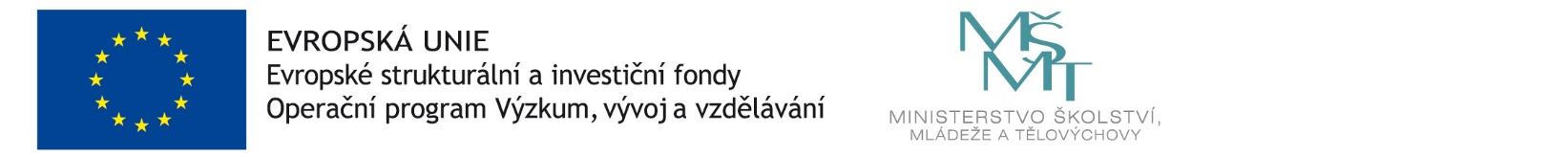 